Celkové výsledky - Pohár SNPVygenerované: 19.10.2016 - 20:01:49 1: R1 K1 Kadeti 1000 13.08.2016 10:08 2: R2 K1 Kadeti 1000 13.08.2016 10:11 3: R3 K1 Kadeti 1000 13.08.2016 10:14 4: R1 C1 Juniori 1000 13.08.2016 10:17 5: R2 C1 Juniori 1000 13.08.2016 10:22 6: R1 K1 Juniori 1000 13.08.2016 10:26 7: R2 K1 Juniori 1000 13.08.2016 10:30 8: R1 C1 Kadeti 1000 13.08.2016 10:36 9: R2 C1 Kadeti 1000 13.08.2016 10:39 10: R1 K1 Kadetky 1000 13.08.2016 10:46 11: R2 K1 Kadetky 1000 13.08.2016 10:51 12: R1 K1 Chlapci 14 1000 13.08.2016 10:57 13: R2 K1 Chlapci 14 1000 13.08.2016 10:59 14: R1 K2 Kadeti 1000 13.08.2016 11:06 15: R2 K2 Kadeti 1000 13.08.2016 11:11 16: R1 K1 Dievčatá 14 1000 13.08.2016 11:15 17: R2 K1 Dievčatá 14 1000 13.08.2016 11:20 18: R1 K1 Chlapci 13 1000 13.08.2016 11:25 19: R2 K1 Chlapci 13 1000 13.08.2016 11:30 20: R1 K1 Dievčatá 13 1000 13.08.2016 11:37 21: R2 K1 Dievčatá 13 1000 13.08.2016 11:40 22: M C1 Kadeti 1000 13.08.2016 11:46 23: M K1 Juniori 1000 13.08.2016 11:50 24: M K1 Kadetky 1000 13.08.2016 11:56 25: M1 K1 Kadeti 1000 13.08.2016 11:59 26: M2 K1 Kadeti 1000 13.08.2016 12:06 27: F K2 Dievčatá 11+12 2000 13.08.2016 13:00 28: F C2 Chlapci 11+12 2000 13.08.2016 13:04 29: F K1 Chlapci 9 2000 13.08.2016 13:07 30: F K1 Chlapci 11 2000 13.08.2016 13:27 31: F K1 Chlapci 10 2000 13.08.2016 13:30 32: F K1 Chlapci 12 2000 13.08.2016 13:34 33: F K2 Dievčatá 13+14 1000 13.08.2016 14:02 34: F C2 Chlapci 13+14 1000 13.08.2016 14:07 35: F C1 Ženy 1000 13.08.2016 14:10 36: F K1 Ženy 1000 13.08.2016 14:15 37: F C1 Muži 1000 13.08.2016 14:20 38: F K1 Muži 1000 13.08.2016 14:24 39: F K2 Chlapci 13+14 1000 13.08.2016 14:29 40: F C1 Kadetky 1000 13.08.2016 14:34 44: F C1 Juniorky 1000 13.08.2016 14:34 41: F K1 Kadetky 1000 13.08.2016 14:41 42: F C1 Kadeti 1000 13.08.2016 14:48 43: F K1 Kadeti 1000 13.08.2016 14:55 45: F K1 Juniorky 1000 13.08.2016 15:00 46: F C1 Juniori 1000 13.08.2016 15:06 47: F K1 Juniori 1000 13.08.2016 15:11 48: F K1 Dievčatá 13 1000 13.08.2016 15:14 49: F K1 Dievčatá 14 1000 13.08.2016 15:22 50: F C1 Chlapci 13 1000 13.08.2016 15:26 51: F C1 Chlapci 14 1000 13.08.2016 15:30 52: F K1 Chlapci 13 1000 13.08.2016 15:38 53: F K1 Chlapci 14 1000 13.08.2016 15:44 54: F K2 Muži 1000 13.08.2016 15:47 55: F C2 Kadetky 1000 13.08.2016 15:50 56: F K2 Kadetky 1000 13.08.2016 15:55 57: F C2 Kadeti 1000 13.08.2016 15:58 58: F K2 Kadeti 1000 13.08.2016 16:04 59: F K2 Juniorky 1000 13.08.2016 16:10 60: F C2 Juniori 1000 13.08.2016 16:17 61: F K2 Juniori 1000 13.08.2016 16:20 62: F K1 Chlapci 9 2000 14.08.2016 08:29 63: F C1 Chlapci 12 2000 14.08.2016 08:35 64: F C1 Chlapci 11 2000 14.08.2016 08:35 65: F C1 Chlapci 10 2000 14.08.2016 08:55 66: F K2 Chlapci 11+12 2000 14.08.2016 08:57 67: F K1 Dievčatá 9 2000 14.08.2016 09:03 68: F K1 Dievčatá 10 2000 14.08.2016 09:22 69: F K1 Dievčatá 11 2000 14.08.2016 09:25 70: F K1 Dievčatá 12 2000 14.08.2016 09:27 71: R1 K1 Kadeti 500 14.08.2016 10:03 72: R2 K1 Kadeti 500 14.08.2016 10:08 73: R3 K1 Kadeti 500 14.08.2016 10:11 74: R1 C1 Juniori 500 14.08.2016 10:14 75: R2 C1 Juniori 500 14.08.2016 10:18 76: R1 K1 Juniori 500 14.08.2016 10:21 77: R2 K1 Juniori 500 14.08.2016 10:24 78: R1 C1 Kadeti 500 14.08.2016 10:27 79: R2 C1 Kadeti 500 14.08.2016 10:32 80: R1 K1 Kadetky 500 14.08.2016 10:35 81: R2 K1 Kadetky 500 14.08.2016 10:38 82: R1 K1 Chlapci 14 500 14.08.2016 10:40 83: R2 K1 Chlapci 14 500 14.08.2016 10:41 86: R1 K1 Dievčatá 14 500 14.08.2016 10:45 84: R1 K2 Kadeti 500 14.08.2016 10:45 85: R2 K2 Kadeti 500 14.08.2016 10:46 87: R2 K1 Dievčatá 14 500 14.08.2016 10:48 88: R1 K1 Chlapci 13 500 14.08.2016 10:50 89: R2 K1 Chlapci 13 500 14.08.2016 10:52 90: R1 K1 Dievčatá 13 500 14.08.2016 10:55 91: R2 K1 Dievčatá 13 500 14.08.2016 10:59 92: R1 K1 Chlapci 10 500 14.08.2016 11:02 93: R2 K1 Chlapci 10 500 14.08.2016 11:04 94: M K1 Juniori 500 14.08.2016 11:10 95: M C1 Kadeti 500 14.08.2016 11:12 96: M K1 Kadetky 500 14.08.2016 11:16 97: M1 K1 Kadeti 500 14.08.2016 11:19 98: M2 K1 Kadeti 500 14.08.2016 11:22 99: F K1 Dievčatá <9 500 14.08.2016 12:30 100: F K1 Chlapci <9 500 14.08.2016 12:35 101: F K2 Dievčatá 13+14 500 14.08.2016 12:42 102: F C2 Dievčatá 13+14 500 14.08.2016 12:45 103: F K1 Dievčatá 9 500 14.08.2016 12:50 104: F K1 Dievčatá 10 500 14.08.2016 12:54 105: F K1 Chlapci 10 500 14.08.2016 12:58 106: F C2 Chlapci 13+14 500 14.08.2016 13:04 107: F K2 Chlapci 13+14 500 14.08.2016 13:09 108: F C1 Ženy 500 14.08.2016 13:12 109: F K1 Ženy 500 14.08.2016 13:15 110: F C1 Muži 500 14.08.2016 13:18 111: F K1 Muži 500 14.08.2016 13:21 112: F C1 Kadetky 500 14.08.2016 13:24 116: F C1 Juniorky 500 14.08.2016 13:24 125: F C1 Dievčatá 14 500 14.08.2016 13:24 113: F K1 Kadetky 500 14.08.2016 13:28 114: F C1 Kadeti 500 14.08.2016 13:32 115: F K1 Kadeti 500 14.08.2016 13:36 117: F K1 Juniorky 500 14.08.2016 13:39 118: F C1 Juniori 500 14.08.2016 13:43 119: F K1 Juniori 500 14.08.2016 13:46 120: F C1 Veteráni 500 14.08.2016 13:48 121: F K1 Veteráni 500 14.08.2016 13:51 122: F K1 Veteránky 500 14.08.2016 13:54 124: F K1 Dievčatá 13 500 14.08.2016 13:58 127: F C1 Chlapci 13 500 14.08.2016 14:05 126: F K1 Dievčatá 14 500 14.08.2016 14:12 128: F K1 Chlapci 13 500 14.08.2016 14:15 129: F C1 Chlapci 14 500 14.08.2016 14:19 130: F K1 Chlapci 14 500 14.08.2016 14:24 131: F K2 Muži 500 14.08.2016 14:27 132: F C2 Kadetky 500 14.08.2016 14:29 133: F K2 Kadetky 500 14.08.2016 14:32 134: F C2 Kadeti 500 14.08.2016 14:36 135: F K2 Kadeti 500 14.08.2016 14:40 136: F K2 Juniorky 500 14.08.2016 14:42 137: F C2 Juniori 500 14.08.2016 14:46 138: F K2 Juniori 500 14.08.2016 14:49 139: F K2 Mix II. 200 14.08.2016 15:08 140: F K2 Mix I. 200 14.08.2016 15:13 141: F K2 Mix III. 200 14.08.2016 15:24 123: F C2 Mix 200 14.08.2016 15:36 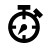 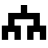 